So stellt sich der Chor zum Umgang mit dem Corona-Virus auf...Liebe Sängerinnen und Sänger, liebe Eltern,aus gegebenen Anlass sehen auch wir uns gezwungen, den Probenbetrieb und alle kommenden Veranstaltungen (Auftritte, etc.)des Freckenhorster Kinder- und Jugendchores e.V. bis zum 19.04.2020 einzustellen.Hierzu gehört auch die am kommenden Mittwoch, 18.03.2020, einberufene Mitgliederversammlung. Diese wird auf einen späteren Zeitpunkt verschoben. Über den Termin werden wir rechtzeitig informieren.Selbstverständlich stehen wir in regem Austausch mit den Institutionen der Stadt Warendorf und werden genau beobachten und entsprechend informieren.Wir hoffen auf euer Verständnis und werden uns rechtzeitig melden, wie es ab dem 19.04. weitergehen wird.Bleibt gesund!Es grüßt der Vorstand des Freckenhorster Kinder- und Jugendchores e.V.Chorinformationvom 14.03.2020KonzertchorGrundchorVorchor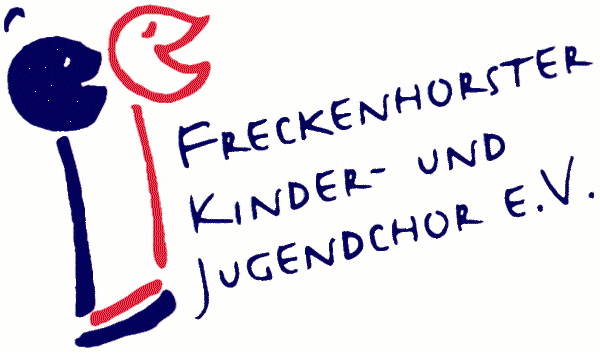 